Publicado en España el 06/10/2022 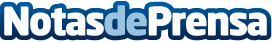 El jugador más popular de España se queda fuera del Mundial de Qatar, según un estudio de Seeders AgencyLos futbolistas han conseguido imponerse en popularidad hasta a los toreros de antaño.  Acaparan titulares, tweets e, incluso, portadas de revistas del corazón. ¿Existe alguna profesión que despierte más interés?Datos de contacto:Seeders Barcelona934 51 69 97Nota de prensa publicada en: https://www.notasdeprensa.es/el-jugador-mas-popular-de-espana-se-queda Categorias: Internacional Nacional Telecomunicaciones Fútbol Marketing Sociedad Televisión y Radio E-Commerce http://www.notasdeprensa.es